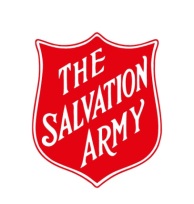 Position DescriptionThe Salvation Army VisionWherever there is hardship or injustice, Salvos will live, love and fight alongside others to transform Australia one life at a time with the love of Jesus.Position TitleIntake WorkerDate ApprovedReports ToNursing Team LeaderDepartment & LocationAOD BARWON – Geelong Withdrawal UnitClassificationSCHADS level 5Employment Term0.8 EFTPosition PurposeTo coordinate the acceptance of referrals received from the catchment of AOD Intake and Assessment Hub and facilitating the efficient entry of clients into the service.ScopeNo. Direct Reports:No. Indirect Reports:Revenue:Budget:Other:Key Accountability AreasKey Accountability AreasKey ResponsibilitiesSuccess Criteria1Service deliveryAll clients are linked to appropriate service, GWU or other, in a timely manner following receipt of a comprehensive AOD assessment.  Client’s significant others are linked to support services where requiredClients including forensic clients are provided with brief interventions during this process as neededAddress all phone calls and emails related to intake and manage intake waiting listsCo-ordinate review of referrals working in conjunction with the nursing team leader, AOD team leader and nurse practitionerCo-ordinate case reviews meetings with clients, carers, workers relevant internal workersAddresses complex client cases at the unit case meeting weekly and follow-up on items in a timely mannerPrepare clients suitable for GWU admission, ensuring they understand the treatment process and purposeCo-ordinates Nurse Practitioner activities including appointmentsCo-ordinates the information session attendance by clientsCo-ordinates the pharmacotherapy requirements collating initial information and informs the Nurse Team Leader in a timely mannerresponds to risk in accordance with TSA protocol and GWU protocolCompletes or organizes completion of a mental health suicide risk assessment for clients identified at riskIntake education of client's significant others in harmonization others prevention and support a plan to minimize riskClients of GWU are informed, supported and remain as the key focus throughout the intake processComplex client needs are met through coordination of admission to GWU in a timely manner or referral to relevant service providers and support within a timely mannerInformation provided to GWU team, Nurse Team Leader and Nurse Partitioners in a timely manner to enable informed decisions regarding client admission Clients are prepared holistically for their admission to GWU and informed about unit processesClients reports supportive procedures undertaking during the intake experienceClient risk is identified early and managed in a supportive and timely manner with follow-up and documentation maintainedClients and significant others are educated in harm minimization and OD prevention and referred to relevant workers when required for further support and education2AdministrationMaintain confidentially of all service users with inappropriate consent obtained and documentedIdentified and informs management about service gaps Maintains the bed register for GWUMaintain the intake and referral databaseMaintains data collection as indicated by the AOD manager and Nurse Team leaderComplies client case file (hardcopy) in a confidential and orderly manner including client consent assessments medication charts, GP and other medical reports. Organization of storage of client's referrals for required archiving.Enters all relevant information and uploads data on each client into SMAIS and Penelope if applicable in a timely mannerReports provided within specified timelines accurately and meeting service standardsClient confidentiality maintained through all stages of the intake process All stakeholders internal and external are notified of client status in an informed and timely mannerAll documentation is maintained and updated in accordance with unit policy3Professional developmentMaintain knowledge of AOD related developments and service sector reformsPrepare and participate in monthly supervision with the nurse team leader and undertake TSA performance appraisal and maintain open communication with Line ManagerParticipate in relevant professional standards development courses and forms and compulsory TSA training programsKnowledge is maintained and utilized to provide best practice in all aspects of intake service delivery at GWUMonthly supervision attended and documented and individual performance plan that maintained5WHSWork in accordance with GWU WHS requirements in tending WHS related training sessionsEnsure timely reporting of risks and or incidentsMaintain a safe working environmentFollow GWU infection control protocols Intake worker actively participates in identifying and managing riskLine manager informed of incidents and incident reports completed on Solvsafety in a timely mannerEquipment and environment meet standards and relevant documentation maintained Infection control methods meet healthcare standards and TSA CQI standards  SELECTION CRITERIASELECTION CRITERIASELECTION CRITERIASELECTION CRITERIASELECTION CRITERIASELECTION CRITERIAValues Understanding of and commitment to the mission and values of The Salvation Army.Understanding of and commitment to the mission and values of The Salvation Army.Understanding of and commitment to the mission and values of The Salvation Army.Understanding of and commitment to the mission and values of The Salvation Army.Understanding of and commitment to the mission and values of The Salvation Army.Required experienceminimum two years' experience undertaking intake role within the AOD sectorExperienced in delivery of AOD/mental health client brief interventionsExperience and resilience in working with complex AOD/mental health clients presenting challenging behaviorsminimum two years' experience undertaking intake role within the AOD sectorExperienced in delivery of AOD/mental health client brief interventionsExperience and resilience in working with complex AOD/mental health clients presenting challenging behaviorsminimum two years' experience undertaking intake role within the AOD sectorExperienced in delivery of AOD/mental health client brief interventionsExperience and resilience in working with complex AOD/mental health clients presenting challenging behaviorsminimum two years' experience undertaking intake role within the AOD sectorExperienced in delivery of AOD/mental health client brief interventionsExperience and resilience in working with complex AOD/mental health clients presenting challenging behaviorsminimum two years' experience undertaking intake role within the AOD sectorExperienced in delivery of AOD/mental health client brief interventionsExperience and resilience in working with complex AOD/mental health clients presenting challenging behaviorsQualifications & Mandatory Requirements Working with Children Check Mandatory National Police checkMinimum diploma in AOD or related health and community services diploma with the four AOD core modulesWorking with Children Check Mandatory National Police checkMinimum diploma in AOD or related health and community services diploma with the four AOD core modulesWorking with Children Check Mandatory National Police checkMinimum diploma in AOD or related health and community services diploma with the four AOD core modulesWorking with Children Check Mandatory National Police checkMinimum diploma in AOD or related health and community services diploma with the four AOD core modulesWorking with Children Check Mandatory National Police checkMinimum diploma in AOD or related health and community services diploma with the four AOD core modulesCapabilitiesFocus on the people we serve Focus on the people we serve Service users remain key focus in all activitiesDevelopment/changes implemented in response to clients' needs and requirements in collaboration with managementAdvocate for those that TSA Services in the communityResponds proactively to changing circumstances and adjust plans and schedules when necessaryService users remain key focus in all activitiesDevelopment/changes implemented in response to clients' needs and requirements in collaboration with managementAdvocate for those that TSA Services in the communityResponds proactively to changing circumstances and adjust plans and schedules when necessaryService users remain key focus in all activitiesDevelopment/changes implemented in response to clients' needs and requirements in collaboration with managementAdvocate for those that TSA Services in the communityResponds proactively to changing circumstances and adjust plans and schedules when necessaryCapabilitiesCQI CQI Understands the AOD sector requirements and funding implications including bed management, forensic clients and reporting standardsExtensive understanding of addictive behaviors And AOD both illicit and licitKnowledge and experience in assisting clients to make informed decisions and engage appropriate support to achieve their goalsKnowledge and experience of working with clients on pharmacotherapyKnowledge and experience in Harm Minimization, overdose prevention including naloxone programsUnderstands the AOD sector requirements and funding implications including bed management, forensic clients and reporting standardsExtensive understanding of addictive behaviors And AOD both illicit and licitKnowledge and experience in assisting clients to make informed decisions and engage appropriate support to achieve their goalsKnowledge and experience of working with clients on pharmacotherapyKnowledge and experience in Harm Minimization, overdose prevention including naloxone programsUnderstands the AOD sector requirements and funding implications including bed management, forensic clients and reporting standardsExtensive understanding of addictive behaviors And AOD both illicit and licitKnowledge and experience in assisting clients to make informed decisions and engage appropriate support to achieve their goalsKnowledge and experience of working with clients on pharmacotherapyKnowledge and experience in Harm Minimization, overdose prevention including naloxone programsCapabilitiesManagement of relationships Management of relationships Develops, networks and cooperates with colleagues and others within and outside TSAEnsure Nurse Practitioner remains informedDevelops, networks and cooperates with colleagues and others within and outside TSAEnsure Nurse Practitioner remains informedDevelops, networks and cooperates with colleagues and others within and outside TSAEnsure Nurse Practitioner remains informedCapabilitiesSelf-managementSelf-managementModels a professional worth ethic, reliability, punctual, flexible and accountabilityShows active commitment to achieving work goalsmotivated and receptive to changeRemains calm and focused and responds appropriately, especially in stressful and challenging situationsRecognizes limitation and seeks feedback from others to learn and growModels a professional worth ethic, reliability, punctual, flexible and accountabilityShows active commitment to achieving work goalsmotivated and receptive to changeRemains calm and focused and responds appropriately, especially in stressful and challenging situationsRecognizes limitation and seeks feedback from others to learn and growModels a professional worth ethic, reliability, punctual, flexible and accountabilityShows active commitment to achieving work goalsmotivated and receptive to changeRemains calm and focused and responds appropriately, especially in stressful and challenging situationsRecognizes limitation and seeks feedback from others to learn and growCapabilitiesCollaborative work Collaborative work Engages and contributes to team activities including discussionsProactive workplace issues and problem solving Works with other staff and organizations to achieve client goalsWillingness to assist in activities on the unit when requested by management when time permitsEngages and contributes to team activities including discussionsProactive workplace issues and problem solving Works with other staff and organizations to achieve client goalsWillingness to assist in activities on the unit when requested by management when time permitsEngages and contributes to team activities including discussionsProactive workplace issues and problem solving Works with other staff and organizations to achieve client goalsWillingness to assist in activities on the unit when requested by management when time permitsCapabilitiesaccountabilityaccountabilityAdheres to the TSA code of conduct Always maintaining privacy and confidentiality. Obtain consent as per policyCommunication and documentation comply with TSA policiesAdheres to the TSA code of conduct Always maintaining privacy and confidentiality. Obtain consent as per policyCommunication and documentation comply with TSA policiesAdheres to the TSA code of conduct Always maintaining privacy and confidentiality. Obtain consent as per policyCommunication and documentation comply with TSA policiesCapabilitiesSpiritually RespectfulSpiritually Respectful        -     Alert to and respectful of spiritual beliefs and practices or others         -    Respects TSA’s spiritual identity and activities        -     Alert to and respectful of spiritual beliefs and practices or others         -    Respects TSA’s spiritual identity and activities        -     Alert to and respectful of spiritual beliefs and practices or others         -    Respects TSA’s spiritual identity and activitiesTHE SALVATION ARMY MISSION & VALUESTHE SALVATION ARMY MISSION & VALUESTHE SALVATION ARMY MISSION & VALUESTHE SALVATION ARMY MISSION & VALUESTHE SALVATION ARMY MISSION & VALUESTHE SALVATION ARMY MISSION & VALUESThe Salvation Army is a Christian movement dedicated to sharing the love of Jesus.The Salvation Army is a Christian movement dedicated to sharing the love of Jesus.The Salvation Army is a Christian movement dedicated to sharing the love of Jesus.The Salvation Army is a Christian movement dedicated to sharing the love of Jesus.The Salvation Army is a Christian movement dedicated to sharing the love of Jesus.The Salvation Army is a Christian movement dedicated to sharing the love of Jesus.Signatures:Signatures:Signatures:Signatures:Employee NameEmployee NameSignatureDateSignatures:Signatures:Signatures:Signatures:Manager NameManager NameSignatureDate